Бушуйская основная школа- филиал муниципального бюджетного общеобразовательного учреждения «Кириковская средняя школа»РАБОЧАЯ ПРОГРАММАпо предмету «Литературное чтение» для учащихся 4 класса Бушуйской основной школы – филиала муниципального бюджетного общеобразовательного учреждения «Кириковская средняя школа»Составил:                       учитель начальных классов  Максимова Г. З.2020-2021 учебный год1.Пояснительная записка.    Рабочая программа по литературному чтению составлена на основе федерального государственного образовательного стандарта начального общего образования, основной образовательной программы начального общего образования Бушуйской основной школы – филиала муниципального бюджетного общеобразовательного учреждения «Кириковская средняя школа» № 71-од от 07.03.2019г. (Примерные программы по учебным предметам). Начальная школа. В 2 ч., ч.1. – 4–е изд., перераб. – М.: «Просвещение», 2011 г. – 416 с. – (Стандарты второго поколения), в соответствии с учебным планом Бушуйской основной школы – филиала муниципального бюджетного общеобразовательного учреждения «Кириковская средняя школа» от 30 августа 2020 года на 2020-2021 учебный год, с учётом авторской программы курса «Литературное чтение» Л.А.Ефросининой, М.И.Омороковой (Литературное чтение: программа: 1-4 классы/ Л.А.Ефросинина, М.И.Оморокова. - М.: Вентана-Граф, 2013. – 224 с.: ил. – (Начальная школа XXI века).  Программа рассчитана на пятидневную рабочую неделю и написана с учетом требований, установленных СанПиН.    Промежуточная аттестация проводится в виде проверки техники чтения с 04.05.2021г. по 25.05.2021г.    На изучение литературного чтения отводится в 4 классе – 102 учебных часа (3 часа в неделю, 34 учебные недели).    Цели программы: - овладение осознанным, правильным, беглым и выразительным чтением как базовым навыком в системе образования младших школьников; совершенствование всех видов речевой деятельности, обеспечивающих умение работать с разными видами текстов; развитие интереса к чтению и книге; формирование читательского кругозора и приобретение опыта в выборе книг и самостоятельной читательской деятельности.    Задачи: - развитие художественно-творческих и познавательных способностей, эмоциональной отзывчивости при чтении художественных произведений; формирование эстетического отношения к слову и умения понимать художественное произведение;- обогащение нравственного опыта младших школьников средствами художественной литературы; формирование нравственных представлений о добре, дружбе, правде и ответственности; воспитание интереса и уважения к отечественной культуре и культуре народов многонациональной России и других стран.    Литературное чтение как учебный предмет в начальной школе имеет большое значение в решении задач не только обучения, но и воспитания.Знакомство учащихся с доступного их возраста художественными произведениями, духовно-нравственное и эстетическое содержание которых активно влияет на чувства, сознание и волю читателя, способствует формированию личных качеств, соответствующих национальным и общечеловеческим ценностям. Ориентация учащихся на моральные нормы развивает у них умение соотносить свои поступки с этическими принципами поведения культурного человека, формирует навыки доброжелательного сотрудничества.    В процессе освоения курса у младших школьников повышается уровень коммуникативной культуры: формируются умения составлять диалоги, высказывать собственное мнение, строить монолог в соответствии с речевой задачей, работать с различными видами текстов, самостоятельно пользоваться справочным аппаратом учебника, находить информацию в словарях, справочниках и энциклопедиях.    Особое место в программе отводится работе с текстом художественного произведения. На уроках литературного чтения совершенствуется представление о текстах (описание, рассуждение, повествование); учащиеся сравнивают художественные, деловые (учебные) и научно-познавательные тексты, учатся соотносить заглавие с содержанием текста (его темой, главной мыслью), овладевают такими речевыми умениями, как деление текста на части, озаглавливание, составление плана, различение главной и дополнительной информации текста.    Программой предусмотрена литературоведческая пропедевтика. Учащиеся получают первоначальные представления о главной теме, идее (основной мысли) читаемого литературного произведения, об основных жанрах литературных произведений (рассказ, стихотворение, сказка), особенностях малых фольклорных жанров (загадка, пословица, считалка, прибаутка). Дети учатся использовать изобразительные и выразительные средства словесного искусства («живописание словом», сравнение, олицетворение, эпитет, метафора, ритмичность и музыкальность стихотворной речи).2. Планируемые результаты освоения предмета.    Реализация программы обеспечивает достижение выпускниками начальной школы следующих личностных, метапредметных и предметных результатов.    Личностные результаты:1) формирование чувства гордости за свою Родину, её историю, российский народ, становление гуманистических и демократических ценностных ориентации многонационального российского общества;2) формирование средствами литературных произведений целостного взгляда на мир в единстве и разнообразии природы, народов, культур и религий;3) воспитание художественно-эстетического вкуса, эстетических потребностей, ценностей и чувств на основе опыта слушания и заучивания наизусть произведений художественной литературы;4) развитие этических чувств, доброжелательности и эмоционально-нравственной отзывчивости, понимания и сопереживания чувствам других людей;5) формирование уважительного отношения к иному мнению, истории и культуре других народов, выработка умения терпимо относиться к людям иной национальной принадлежности;6) овладение начальными навыками адаптации к школе, к школьному коллективу;7) принятие и освоение социальной роли обучающегося, развитие мотивов учебной деятельности и формирование личностного смысла учения;8) развитие самостоятельности и личной ответственности за свои поступки на основе представлений о нравственных нормах общения;9) развитие навыков сотрудничества со взрослыми и сверстниками в разных социальных ситуациях, умения избегать конфликтов и находить выходы из спорных ситуаций, умения сравнивать поступки героев литературных произведений со своими собственными поступками, осмысливать поступки героев;10) наличие мотивации к творческому труду и бережному отношению к материальным и духовным ценностям, формирование установки на безопасный, здоровый образ жизни.    Метапредметные результаты:1) овладение способностью принимать и сохранять цели и задачи учебной деятельности, поиска средств её осуществления;2) освоение способами решения проблем творческого и поискового характера;3) формирование умения планировать, контролировать и оценивать учебные действия в соответствии с поставленной задачей и условиями её реализации, определять наиболее эффективные способы достижения результата;4) формирование умения понимать причины успеха/неуспеха учебной деятельности и способности конструктивно действовать даже в ситуациях неуспеха;5) использование знаково-символических средств представления информации о книгах;6) активное использование речевых средств для решения коммуникативных и познавательных задач;7) использование различных способов поиска учебной информации в справочниках, словарях, энциклопедиях и интерпретации информации в соответствии с коммуникативными и познавательными задачами;8) овладение навыками смыслового чтения текстов в соответствии с целями и задачами, осознанного построения речевого высказывания в соответствии с задачами коммуникации и составления текстов в устной и письменной формах;9) овладение логическими действиями сравнения, анализа, синтеза, обобщения, классификации по родовидовым признакам, установления причинно-следственных связей, построения рассуждений;10) готовность слушать собеседника и вести диалог, признавать различные точки зрения и право каждого иметь и излагать своё мнение и аргументировать свою точку зрения и оценку событий;11) умение договариваться о распределении ролей в совместной деятельности, осуществлять взаимный контроль в совместной деятельности, общей цели и путей её достижения, осмысливать собственное поведение и поведение окружающих;12) готовность конструктивно разрешать конфликты посредством учёта интересов сторон и сотрудничества.     Предметные результаты:1) понимание литературы как явления национальной и мировой культуры, средства сохранения и передачи нравственных ценностей и традиций;2) осознание значимости чтения для личного развития; формирование представлений о Родине и её людях, окружающем мире, культуре, первоначальных этических представлений, понятий о добре и зле, дружбе, честности; формирование потребности в систематическом чтении;3) достижение необходимого для продолжения образования уровня читательской компетентности, общего речевого развития, т. е. овладение чтением вслух и про себя, элементарными приёмами анализа художественных, научно-познавательных и учебных текстов с использованием элементарных литературоведческих понятий;4) использование разных видов чтения (изучающее (смысловое), выборочное, поисковое); умение осознанно воспринимать и оценивать содержание и специфику различных текстов, участвовать в их обсуждении, давать и обосновывать нравственную оценку поступков героев;5) умение самостоятельно выбирать интересующую литературу, пользоваться справочными источниками для понимания и получения дополнительной информации, составляя самостоятельно краткую аннотацию;6) умение использовать простейшие виды анализа различных текстов: устанавливать причинно-следственные связи и определять главную мысль произведения, делить текст на части, озаглавливать их, составлять простой план, находить средства выразительности, пересказывать произведение;7) умение работать с разными видами текстов, находить характерные особенности научно-познавательных, учебных и художественных произведений. На практическом уровне овладеть некоторыми видами письменной речи (повествование – создание текста по аналогии, рассуждение – письменный ответ на вопрос, описание – характеристика героев). Умение написать отзыв на прочитанное произведение;8) развитие художественно-творческих способностей, умение создавать собственный текст на основе художественного произведения, репродукции картин художников, по иллюстрациям, на основе личного опыта.3. Содержание учебного предмета.4. Тематическое планирование с указанием часов на освоение каждой темы.     Необходима корректировка расписания до 21.05.2021г. на 5 часов.5. Список литературы, используемый при оформлении рабочей программы.1. Учебник. Литературное чтение: 4 класс: в 2 ч. / Л.А.Ефросинина, М.И.Оморокова. - М.: Вентана- Граф.2. Рабочая тетрадь. Литературное чтение: 4 класс, №1, 2, / Л.А.Ефросинина - М.: Вентана- Граф.3. Литературное чтение: программа: 1-4 классы / Л.А.Ефросинина, М.И.Оморокова.– М.: Вентана-Граф.4. Л.А.Ефросинина. Литературное чтение: Контрольные работы, тесты, литературные диктанты, тексты для проверки навыков чтения, диагностические задания: в 2 ч.  – М.: Вентана – Граф, 2006 г.  (Оценка знаний).5. Литературное чтение: итоговая аттестация за курс начальной школы: типовые тестовые задания. СОГЛАСОВАНО:заместитель директора по учебно-воспитательной работе Сластихина Н.П._______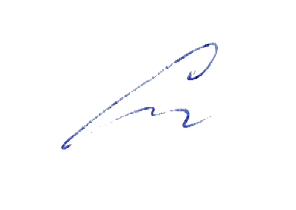 «31» августа 2020 г.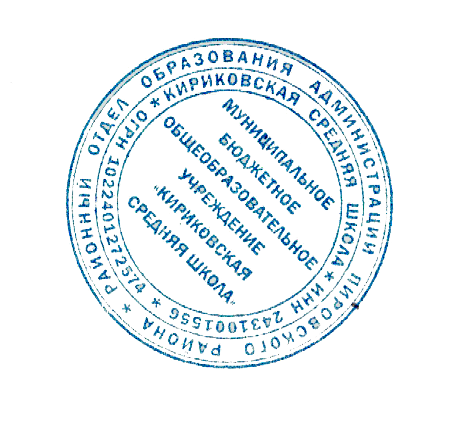 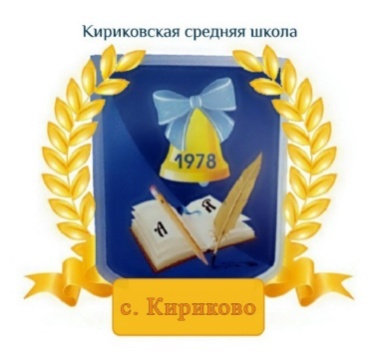 УТВЕРЖДАЮ:Директор муниципального бюджетного общеобразовательного учреждения «Кириковская средняя школа»_________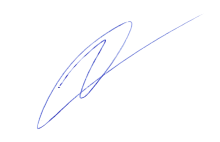 Ивченко О.В.«31» августа 2020 года№п/пНазвание разделаСодержаниеСодержание1.Виды речевой и читательской деятельностиАудирование (слушание)Восприятие на слух произведений фольклора и классической литературы. Формирование эмоциональной отзывчивости на содержание произведения или книги, умения высказывать своё отношение к произведению, уважительно относиться к мнению учителя и одноклассников.Восприятие художественных произведений как особого вида искусства и умение соотносить их с произведениями живописи и музыки, развитие потребности слушать художественное слово.Формирование уважения к общечеловеческим ценностям.Понятия: Родина, справедливость, отзывчивость, добро, зло, честность, дружба, ответственность.Слушание произведений на основе целенаправленного восприятия элементов формы и содержания литературного текста.Воспитание готовности к общению с собеседником, умения признавать чужую точку зрения и аргументировать свою.Умение слушать вопросы учителя по содержанию произведения, давать полные ответы, дополнять ответы одноклассников, формулировать вопросы по содержанию прослушанного произведения, рассуждать о героях произведенияЧтениеЧтение в соответствии с индивидуальными возможностями.Практическое овладение основными орфоэпическими нормами литературного языка. Уметь видеть в тексте произведения слова с трудными звукосочетаниями, с подвижным и неподвижным ударением, произносить их правильно, уметь проверять их звучание по словарю.Осознание задачи чтения вслух: воспроизведение произведения в темпе, соответствующем содержанию и эмоциональной насыщенности произведения; передача позиции автора и своего отношения к описанным событиям, героям и их поступкам. Чтение незнакомого произведения в темпе, необходимом для понимания читаемого текста.Выразительное чтение подготовленного текста: определение задачи чтения, темпа, интонационного рисунка; определение выразительных средств, тренировочное чтение, самооценка чтения.Овладение алгоритмом учебных действий для выработки универсального умения читать выразительно.Чтение молча (про себя) при ознакомительном, изучающем, поисковом и просмотровом видах чтения.Чтение молча разножанровых произведений фольклора народов России и мира, произведений отечественных и зарубежных писателей-классиков.Ознакомительное (первичное) чтение молча произведений в учебнике и учебной хрестоматии, книг по изучаемому разделу.Использование умения читать молча для работы с текстами произведений; формирование умения пользоваться изучающим, поисковым и просмотровым видами чтения для решения учебных задач по любому предмету.Формирование умения читать молча как средства для поиска информации и обогащения читательского опыта.Осознанное чтение молча описаний картин природы в произведениях, повествований и рассуждений.Чтение молча книг по изучаемому разделу, детских газет и журналов.Работа с разными видами текстовОпределениецели чтения текстов художественных и научно-познавательных произведений, знакомство с содержанием произведения, изучающее чтение текстов, поисковое чтение (выбор нужной информации, фактов, суждений), чтение произведений и книг по собственному желанию и выбору.Восприятие текстов произведений (при слушании, чтении вслух и молча), понимание содержания произведения (ответы на вопросы, подтверждение ответов словами из текста).Определение особенностей каждого произведения (авторская принадлежность, заголовок, жанр, тема, стихотворная или прозаическая форма) и специфики текстов (художественного, научно-популярного, справочного).Определение темы самостоятельно прочитанного произведения (о Родине, о животных, о детях, о природе, о приключениях), уточнение темы исходя из содержания произведения (о родной природе, об истории России, о дружбе детей, о защите и служении Родине, о гуманном отношении к животным, о добрососедских отношениях, о дружбе людей разных стран, о милосердии и справедливости и т. д.).Сравнение произведений одного жанра разных авторов, произведений одного автора, стихотворных и прозаических произведений одного автора.Понимание нравственного содержания произведения.Формирование духовно-нравственных ценностей: ценность жизни и смысл жизни; уважение к старшим и забота о младших, больных; достоинство человека, равноправие, чувство долга; представление о вере, свобода вероисповедания, толерантность; любовь к Родине и своему народу; уважение и доверие к людям; уважение к закону, государству. Умение соотносить поступки литературных героев с нравственно-этическими нормами; обогащение жизненного опыта примерами из художественных произведений и произведений фольклора.Использование изученных приёмов анализа текстов художественных произведений, деление текста на смысловые части, выделение ключевых эпизодов, установление причинно-следственных связей в развитии сюжета, составление планов (озаглавливание частей, составление вопросов к каждой части, знаково-символическое моделирование), определение идеи произведения.Алгоритм составления плана; самостоятельное составление алгоритма выполнения учебной задачи.Выделение структурных элементов текста (абзац, часть, глава, эпизод), использование знаний о структуре текста в работе с произведением; понимание соответствия заглавия содержанию произведения.Обсуждение произведения: умение отвечать на вопросы по содержанию произведения, подтверждать ответы словами из текста произведения.Формулирование вопросов, ответов, суждений о произведении и его героях.Овладение универсальным алгоритмом пересказа текста произведения кратко, подробно и выборочно (отдельных эпизодов).Работа с внутритекстовыми иллюстрациями: рассматривание иллюстрации, соотнесение её с текстом, выделение на рисунке деталей, дополняющих текст.Сравнение представления о героях писателя и художника; писателя, художника и читателя.Подбор и сравнение иллюстраций разных художников к одному и тому же произведению.Сравнение образов литературного произведения с произведениями изобразительного искусства и музыки.Работа с текстом художественного произведенияНаблюдение и выделение особенностей художественного произведения: образы героев, эмоциональное воздействие на читателя, средства выразительности (сравнения, эпитеты, метафоры), идейно-нравственное содержание произведения.Развитие восприятия художественного слова и особенностей авторского текста, адекватная эмоциональная реакция на содержание прослушанного или прочитанного произведения. Умение отличать контекстное значение слова от его прямого значения.Герои и их поступки: портреты героев, особенности поведения, детали костюма, отношения с другими персонажами произведения.Составление плана рассказа о герое — выбор необходимых эпизодов, опорных слов и подготовка рассказа; формирование универсального алгоритма подготовки рассказа о герое художественного произведения.Сравнение героев произведения, отношения к ним автора, выражение своего отношения к ним.Понятия: герой произведения, главный герой, второстепенные персонажи, положительные и отрицательные герои, портрет и речь героя.Краткий и подробный пересказ с опорой на алгоритм учебных действий: самостоятельное чтение молча произведения, определение главной мысли, деление текста на смысловые части, озаглавливание частей и составление плана, подготовка пересказа подробно авторского текста или кратко по ключевым предложениям.Выборочный пересказ отдельных эпизодов или фрагментов, раскрывающих образ героя.Практическое знакомство с сюжетом и его частями (завязка, развитие действия, кульминация, заключение) и выборочный пересказ отдельных частей.Определение отношения автора к героям и их поступкам, формулирование своего мнения о произведении и героях.Классификация художественных произведений по жанру, теме, авторской принадлежности.Сравнение художественных произведений со сходными сюжетами (басни Эзопа, И.А. Крылова, Л.Н. Толстого; сказки, рассказы); вычленение и сопоставление эпизодов из разных произведений по общности ситуаций, эмоциональной окраске, характеру поступков героев.Работа с текстами научно-популярных произведенийПрактическое определение особенностей научно-популярных произведений: правдивое (фактологическое) описание предметов и явлений, событий.Умение работать с научно-популярным текстом: определение жанра, темы и авторской принадлежности; самостоятельное чтение молча, выделение точной информации, её усвоение и использование.Сравнение художественных и научно-популярных текстов разных жанров по теме и авторской принадлежности.Подробный пересказ научно-популярного текста.Краткий пересказ фактов, передача точной информации.Использование универсального умения работать с учебными и справочными текстами: чтение текста, выделение нужной информации. Чтение определений, выводов, справочных статейБиблиографическая культура (работа с книгой)Знакомство с историей книгопечатания и первыми книгами на Руси; различение книг учебных, художественных, научно-популярных, справочных.Виды информации в книге: научная, справочная, художественная.Типы книг: книга-произведение, книга-сборник, собрание сочинений, справочная литература (словари, справочники, энциклопедии).Знакомство с правилами пользования библиотекой, использование рекомендательных библиографических списков и каталогов.Самостоятельный выбор и чтение произведений и книг, детской периодики, использование дополнительной информации, полученной при самостоятельном чтении, на уроках и внеурочных занятиях.Дополнительное чтение произведений по изучаемому разделу в хрестоматии и книгах, самостоятельно отобранных в библиотеке.Проектная деятельность в группах и индивидуально: выбор темы, сбор информации, книг и материалов, обработка материалов и оформление книг-самоделок, рукописных книг, постеров, презентаций.Защита проектов: монолог-презентация, сообщение о книге, авторе или на заданную тему.Говорение (культура речевого общения)Восприятие художественного произведения как образца литературной речи.Воспроизведение содержания произведения с передачей особенностей авторской речи.Нахождение в текстах произведений диалогов, полилогов и монологов героев, определение их особенностей.Особенности диалогического общения: полно и правильно формулировать ответы на заданные вопросы, задавать вопросы по обсуждаемому произведению; уважительно относиться к собеседнику.Чтение диалогической речи героев, выражающее понимание образов, отношение автора к героям; инсценирование диалогов.Конструирование монологов (3–5 предложений) о произведении или героях.Высказывание суждений об этичности того или иного поступка героя произведения.Сравнение диалогов и монологов героя произведения, выделение описаний и рассуждений в его речи.Моделирование диалогов и монологов с использованием рассуждения.Понятия: диалог, монолог, вопрос, реплика, обращение, слова вежливости.Письмо (культура письменной речи)Восприятие художественных произведений как образцов письменной речи.Знакомство с особенностями стихотворной и прозаической форм записи художественного текста.Поиск в текстах произведений описаний, повествований и рассуждений, а также средств художественной выразительности: эпитетов, сравнений, антонимов, синонимов.Выполнение письменных упражнений: поиск в тексте нужного абзаца и списывание его; поиск в тексте произведения эпитетов, сравнений, обращений, имён героев и запись их в тетрадь.Написание небольших по объёму творческих работ: письменный рассказ о герое, описание портрета героя, отзыв о произведении или книге2.Круг чтенияПроизведения фольклора (сказки, легенды, былины, сказы, героические песни, пословицы, поговорки, дразнилки, скороговорки) народов России и мира.Особенности произведений фольклора, использование пословиц для определения главной мысли произведения, для характеристики поступков героев.Басни русских баснописцев (И.А. Крылова, И.И. Хемницера, Л.Н. Толстого, А.Е. Измайлова, И.И. Дмитриева), структура басни, форма текста.Выделение «бродячих сюжетов». Сравнение басен со схожим сюжетом по форме, авторской принадлежности.Работа с произведениями русской классической литературы (В.А. Жуковского, А.С. Пушкина, М.Ю. Лермонтова, П.П. Ершова, В.М. Гаршина, Н.Г. Гарина-Михайловского, К.М. Станюковича, Н.А. Некрасова).Произведения и книги зарубежных писателей-классиков (Марка Твена, Х.-К. Андерсена, Виктора Гюго).Произведения отечественной и зарубежной литературы разных жанров о детях и для детей.Сравнение произведений по темам, жанрам и авторской принадлежности; уточнение тем: о Родине (о служении Родине, о красоте родной природы и т. п.); о взаимоотношениях людей (о детях, о семье, о любви и честности и т. д.).Произведения отечественной литературы XX в. (А.Н. Толстого, А.А. Блока, К.Д. Бальмонта, А.И. Куприна, И.А. Бунина, С.Я. Маршака, Н.А. Заболоцкого, Н.М. Рубцова, С.В. Михалкова, В.П. Катаева, А.П. Платонова).Научно-популярные произведения: очерки и воспоминания С.В. Михалкова, К.И. Чуковского, К.Г. Паустовского, А.И. Куприна, В. Рыбакова, В.М. Пескова, Р. Сефа, М.А. Шолохова, И.С. Соколова-Микитова, Н.С. Шер.Произведения и книги о путешествиях и приключениях (А.П. Платонова, Н.П. Вагнера, Дж. Свифта).Работа с научно-популярными и справочными книгами по личному выбору для решения познавательных задач.Работа с аппаратом книги и структурой произведения, обучение составлению аннотации и написанию отзывов с опорой на алгоритм учебных действий.Развитие интереса к чтению детских периодических журналов («Костёр», «Чудеса и тайны планеты Земля», «Отчего и почему?», «Чудеса и приключения», «Юный эрудит»).Использовать ИКТ для работы с электронными периодическими изданиями («Детская газета», «Антошка» и др.).Чтение детских газет «Шапокляк», «Читайка», «Пионерская правда»3.Литературо-ведческая пропедевтика (практическое освоение)Жанры фольклора: пословицы, песни, загадки, сказки, былины, легенды.Различение сказок о животных, бытовых и волшебных.Особенности построения народных сказок: зачины, повторы, присказки.Литературные (авторские) сказки. Фольклорные корни сказок (на примере сказок А.С. Пушкина, В.А. Жуковского, П.П. Ершова).Литературные сказки отечественных и зарубежных писателей.Жанры литературных произведений:рассказ, сказка, стихотворение, басня.Практическое выделение в художественных произведениях описаний, рассуждений, повествований, диалогов и монологов героев.Прозаические и стихотворные произведения, их особенности. Особенности стихотворных произведений: стихотворная строка (стих), рифма, строфа.Практическое знакомство с литературоведческими понятиями:произведение, художественное произведение, научно-популярное произведение, справочная статья, автор произведения, автор-рассказчик; сюжет, тема и жанр произведения; образ героя, герои положительные и отрицательные; точка зрения автора, точка зрения читателя; портрет героя, пейзаж, интерьер.Средства выразительности художественной речи:синонимы, антонимы, сравнения, эпитеты, метафоры, олицетворения, аллегории, гиперболы. Выделение под руководством учителя в произведениях средства выразительности, объяснять их значение для создания художественных образов, выражения чувств и описания картин4.Творческая деятельность (на основе литературных произведений)Воспроизводить авторский текст, пересказывая кратко или подробно, сохраняя особенности жанра произведения и авторской речи.Рассказывание произведений с зачитыванием отдельных отрывков или эпизодов.Выразительное чтение произведения с рассказыванием содержания отдельных частей или чтением наизусть наиболее ярких отрывков или кульминационного момента.Подготовка рассказа о героях произведений и их поступках с обоснованием своей точки зрения.Творческие пересказы текста произведения от лица героя или автора, от своего имени (читателя).Инсценирование, чтение по ролям, моделирование «живых картин» к отдельным эпизодам произведения.Работать с изменённым планом текста и восстанавливать его в соответствии с содержанием произведения.Словесное рисование картин к художественным произведениям или отдельным эпизодам.Создание иллюстраций к отдельным эпизодам произведений, оформление самодельных книг, газет индивидуально или в группах, в том числе с использованием ИКТ.Выполнение творческих проектных работ по темам «История печатной книги», «Мир русских пословиц», «Русская народная песня», «Книги бывают разные», «Жить — Родине служить» и т. д.Инсценирование изученных произведений к праздникам, конкурсам. Определение фрагмента для инсценирования; выбор и репетиция ролей. Выбор невербальных выразительных средств (мимика, жесты, интонация).Создание небольших произведений по аналогии (загадки, песни, очерки, рассказы, стихотворения).Написание сочинений под руководством учителя, отзывов о произведениях и книгах5.Чтение: работа с информациейИнформация о героях произведений, представленная в явном виде (в тексте).Составление краткой аннотации на произведение (автор, заглавие, жанр, тема, главная мысль) или книгу (название, тема, тип книги, советы).Сбор информации о книгах, героях произведений, писателях и оформление информации в виде таблиц и схем с использованием ИКТ.Использование информации из готовых таблиц для создания текстов-описаний или рассуждений о героях, предметах, явлениях из изучаемых произведений.Дополнение таблиц, схем информациейо героях, предметах, явлениях или животных из научно-популярных или справочных книг, составление списка авторов по заданному критерию (в том числе с использованием ИКТ)№ п/пТемаКол-во часовДата1.Малые жанры фольклора.Сл. Крупицы народной мудрости.102.09.2.Русская народная сказка «Иван-царевич и Серый волк».104.09.3.Былина «Волх  Всеславович».107.09.4.Сл. Русская народная сказка «Марья Моревна».1     09.09.5. «Легенда о граде Китеже».111.09.6.«Легенда о покорении Сибири Ермаком».114.09.7.Героическая песня «Кузьма Минин и Дмитрий Пожарский во главе ополчения».116.09.8.Сл. Героическая народная песня «Суворов приказывает армии переплыть море».118.09.9. Обобщение по разделу «Произведения фольклора». «Проверьте себя».121.09.10.И.А. Крылов «Стрекоза и Муравей». И.И. Хемницер «Стрекоза». Л.Н. Толстой «Стрекоза и муравьи».123.09.11.И.И. Хемницер «Друзья». Сл. И.А. Крылов «Крестьянин в беде».1   25.09.12.А. Измайлов «Кукушка». Сл. А.Е. Измайлов «Лестница».1   28.09.13.И.А.Крылов «Мартышка и очки», «Квартет».Сл. И.А. Крылов «Осёл и Соловей».С.В. Михалков «Слово о Крылове».1   30.09.14.Обобщение по разделу «Басни». «Проверьте себя».102.10.15.В.А. Жуковский «Песня», «Ночь».105.10.16.В.А. Жуковский «Спящая царевна».107.10.17.Сл. В.А. Жуковский «Сказка о царе Берендее, о сыне его Иване-царевиче, о хитростях Кощея Бессмертного и о премудрости Марьи-царевны, кощеевой дочери».109.10.18. Обобщение по разделу «Произведения Жуковского». «Проверьте себя». 1	 12.10.19.А.С. Пушкин. Стихотворение «Осень» (отрывки).Сл. Г.Н. Волков «Удивительный Александр Сергеевич» (в сокращении).114.10.20.А.С. Пушкин «И.И. Пущину», «Зимняя дорога».116.10.21.Сл. А.С. Пушкин. «Сказка о золотом петушке», «Песнь о вещем Олеге».119.10.22.М.Ю. Лермонтов «Москва, Москва!.. Люблю тебя как сын...».121.10.23.М.Ю. Лермонтов «Горные вершины», «Утёс».123.10.24.Сл. М.Ю. Лермонтов «Казачья колыбельная песня».102.11.25.26.Литературные (авторские) сказки. П.П. Ершов «Конёк-Горбунок» (отрывки).206.11.09.11.27. Обобщение по разделам  «Русские поэты».111.11.28.29.В.М. Гаршин «Лягушка - путешественница».213.11.16.11.30.Сл. В.М. Гаршин «Сказка о жабе и розе».118.11.31.Повторение литературных сказок. «Проверьте себя».120.11.32.33.Н.Г. Гарин-Михайловский «Старый колодезь» (глава из повести «Детство Темы»).223.11.25.11.34.Сл. К.М. Станюкович «Максимка».127.11.35.Дополнительное чтение.Д.Н. Мамин-Сибиряк «Вертел».130.11.36.Обобщение по разделу «Произведения русских писателей о детях». «Проверьте себя».102.12.37.38.В. Гюго «Козетта» (отдельные главы).204.12.07.12.39.Марк Твен «Приключения Тома Сойера» (отрывки).109.12.40.41. Х.-К. Андерсен. «Дикие лебеди».211.12.14.12.42.Х.-К. Андерсена «Дети года». Сл. К.Г.Паустовский «Великий сказочник».116.12.43.Обобщение изученного в первом полугодии.«Проверьте себя».118.12.44.Детская Библия. Библейские предания.Сл. Библейское предание «Суд Соломона».121.12.45.Сл. Древнекитайский миф «Подвиги стрелка И».123.12.46. «Деятельность Ярослава. Похвала книгам» (отрывок из «Повести временных лет»). «О князе Владимире» (отрывок из жития).125.12.47.Отрывки из «Повести временных лет»: «Повесть о Константине и Мефодии», «Наставления Ярослава Мудрого», «Повесть о Никите Кожемяке».111.01.48.Сл. «Воспоминания Л.Н. Толстого».113.01.49.Л.Н. Толстой «Акула».115.01.50. Л.Н. Толстой «Два брата», «Мужик и Водяной».118.01.51.Л.Н. Толстой «Черепаха».120.01.52.Л.Н. Толстой «Русак».122.01.53.Былина Л.Н. Толстого «Святогор-богатырь».125.01.54.Обобщение.  «Проверьте себя».127.01.Стихи А.А. Блока Стихи А.А. Блока Стихи А.А. Блока Стихи А.А. Блока 55.А.А. Блок «Россия».129.01.56.А.А. Блок «Рождество».101.02.57.К.Д. Бальмонт «Россия».103.02.58.К.Д. Бальмонт «К зиме».105.02.59.К.Д. Бальмонт «Снежинка», «Камыши».108.02.60.К.Д. Бальмонт «У чудищ», «Как я пишу стихи».110.02.61.62.А.И. Куприн «Скворцы».212.02.15.02.63.Сл. А.И. Куприн «Четверо нищих».117.02.64.Сл. Э. Сетон-Томпсон. «Виннипегский волк».Песков «В гостях у Сетон-Томпсона».119.02.65.Обобщение. «Проверьте себя». 122.02.66.И.А. Бунин. «Гаснет вечер, даль синеет...», «Детство».124.02.67.И.А. Бунин. «Листопад» (отрывок).126.02.68.Обобщение. «Проверьте себя».101.03.69.С.Я. Маршак «Словарь».103.03.70.Сл. С.Я. Маршак «Загадки», «Зелёная застава».105.03.71.72.«Пьесы-сказки С.Я. Маршака».«Двенадцать месяцев» (избранные картины).210.03.12.03.73.Сл. С.Я. Маршак «Сказка про козла».115.03.74.Р. Бернс «В горах моё сердце...» (перевод С.Я. Маршака).117.03.75.Библиотечный урок.«Маршак — сказочник, поэт, драматург, переводчик».119.03.76.Н.А. Заболоцкий «Детство».129.03.77.Краевая диагностическая работа по читательской грамотности.31.03.78.Н.А. Заболоцкий «Лебедь в зоопарке».102.04.79.Библиотечный урок.Книги со стихотворениями русских поэтов.105.04.80.81.Сл. В.П. Катаев. «Сын полка» (отдельные главы).207.04.09.04.82.Сл. Детские журналы и книги.112.04.83.Сл. К.М. Симонов «Сын артиллериста».114.04.84.Н.М. Рубцов «Берёзы».116.04.85.Н. Рубцов «Тихая моя родина».119.04.86.Обобщение. «Проверьте себя».121.04.87.С.В. Михалков «Школа», «Хижина дяди Тома», «Зеркало».Сл. С.В. Михалков. «Как бы жили мы без книг?..» .123.04.88.Н.Н. Носов «Федина задача».126.04.89.И.Л. Гамазкова «Страдания». Сл. В. Драгунский «Тайное становится явным».128.04.90.И.С. Соколов-Микитов «Родина».130.04.91.А.И. Куприн «Сказки Пушкина». Н.С. Шер «Картины-сказки».105.05.92.Сл. Р. Сеф «О стихах Джона Чиарди».Детские газеты и журналы.107.05.93.Библиотечный урок.«Писатели о писателях».112.05.94.Промежуточная аттестация. Проверка техники чтения.114.05.95.Обобщение. «Проверьте себя».117.05.96.Н.П. Вагнер «Фея Фантаста».119.05.97.Н.П. Вагнер «Берёза».121.05.98.Сл. Н.П. Вагнер «Сказка», «Руф и Руфина».1    .05.99.100.101.Дж. Свифт «Гулливер в стране лилипутов» (отдельные главы).3     .05.    .05.    .05.102.Н. Найдёнова «Мой друг».1    .05.Итого:102 часа